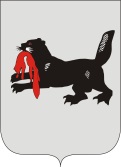 ИРКУТСКАЯ ОБЛАСТЬСЛЮДЯНСКАЯТЕРРИТОРИАЛЬНАЯ ИЗБИРАТЕЛЬНАЯ КОМИССИЯг. СлюдянкаОб определении схемы многомандатных избирательных округовпо выборам депутатов Думы Байкальского городского поселенияВ соответствии со статьей 18, пункта 10 статьи 24 Федерального закона от 12.06.2002 года № 67-ФЗ «Об основных гарантиях избирательных прав и права на участие в референдуме граждан Российской Федерации», статьями 18,  19, 32, пункта 2 статьи 34 Закона Иркутской области от 11.11.2011 года № 116-ОЗ «О муниципальных выборах в Иркутской области» Слюдянская территориальная избирательная комиссияР Е Ш И Л А:Определить схему многомандатных избирательных округов для проведения выборов депутатов Думы Байкальского городского поселения, согласно приложений №1, 2.2. Направить настоящее решение в Думу Байкальского городского поселения для утверждения.3. Разместить настоящее решение на официальном сайте администрации муниципального образования Слюдянский район: http://www.sludyanka.ru/ в разделе Слюдянская территориальная избирательная комиссия.Председатель комиссии						Г.К. КотовщиковСекретарь комиссии							Н.Л. ТитоваПриложение № 1к решению Слюдянской территориальной избирательной комиссииот 30 ноября 2016 г. № 21/87СХЕМАмногомандатных избирательных округов для проведения выборов депутатов Думы  Байкальского городского поселенияРаздел I. Перечень административно-территориальных единицмуниципального образования,  входящих в избирательный округВсего избирателей – 11 877 человекСредняя норма представительства избирателей на один депутатский мандат – 792Раздел II. Описание многомандатных избирательных округовдля проведения выборов депутатов Думы Байкальского городского поселения5-мандатный избирательный округ № 1 Число избирателей в округе – 3988Количество мандатов, замещаемых в избирательном округе – 5.Границы 5-мандатного избирательного округа № 1: СНТ «Виктория»; СНТ «Строитель»; СНТ «Горный Байкал»; СНТ «Бабха-2»; микрорайон «Красный Ключ»; микрорайон Гагарина  дома № 15, № 16, № 18, с № 19 по № 45, № 151«а», с № 151 по № 157, с № 166, № 167, № 168, № 169, № 170, № 171, № 173, № 175«а», № 175. Улицы: Байкальская;  Железнодорожная;  Комсомольская; Набережная; Озерная; Речная; Советская; Строительная; Береговая; Кожова; Целлюлозников.Переулки: 70 лет Победы; Березовый; Новый; Пионерский; Школьный; Таёжный.5-мандатный избирательный округ № 2Число избирателей в округе –3976Количество мандатов, замещаемых в избирательном округе – 5.Границы 5-мандатного избирательного округа № 2: 202 км ВСЖД; СНТ «Задорожный»; Общежитие промбазы № 5; СНТ «Прибрежный»; микрорайон Восточный; микрорайон Гагарина с № 1 по № 6, с № 8 по № 13, с № 146 по № 150, №158, № 158«а», № 159, № 160, № 164, № 165, с № 197 по № 204, № 206,  дома № 161, № 162, № 163, № 172, № 174, и с № 176 по № 196, №187; микрорайон Южный 4 квартал дома № 19, 20, 21, 22.Улицы: ул. Дачная; ул. Кедровая; ул. Привокзальная.5-мандатный избирательный округ № 3Число избирателей в округе –3913Количество мандатов, замещаемых в избирательном округе – 5.Границы 5-мандатного избирательного округа № 2: Все дома улиц и переулков на территории п. Осиновка ( ВСЖД), п. Солзан; 201 км ВСЖД (микрорайон Строитель); общежитие ОГОУ НПО ПУ №16 г. Байкальска; Микрорайон Южный 1 квартал; 2 квартал; 3 квартал; 4 квартал (кроме домов № 19, 20, 21, 22).Приложение № 2к решению Слюдянскойтерриториальной избирательной комиссииот 30 ноября 2016 г. № 21/87Наименование муниципального образования: Байкальское муниципальное образованиеКоличество избираемых депутатов представительного органа: 15Общая численность избирателей муниципального образования: 11 877 человекаР Е Ш Е Н И ЕР Е Ш Е Н И Е30 ноября 2016 года№ 21/87 наименование  избирательного округаПеречень административно-территориальных единиц муниципального образования, входящих в избирательный округЧисло избирателей на 1 июля2016 г.Общее число избирателей в округе12345-мандатный избирательный округ № 1г. Байкальск 398839885-мандатный избирательный округ № 2г. Байкальск397639765-мандатный избирательный округ № 3г. Байкальск     3324    39135-мандатный избирательный округ № 3п. Солзан589    3913Наименование избирательногоокругаСредняя норма представительства избирателей, чел.Нахождение округа в труднодоступной или отдаленной местностиДопустимое отклонение от средней нормы представительства избирателей (10%), чел.Количество мандатов, распределяемых в округеИдеальная численность избирателей, чел.Минимальная и максимальная численность избирателей в округе, чел.Действительнаячисленностьизбирателейв округе, чел.Количество избирательныхучастков ичисленностьизбирателейв них1792нет7953 9603 881 - 4 0393988Избирательные участки№1295- 2191 изб. №1296- 1797 изб. 2792нет7953 9603 881 - 4 0393976Избирательные участки№1297- 2264 изб. №1298- 1712 изб. 3792нет7953 9603 881 - 4 0393913Избирательные участки№1299- 1975 изб. №1300- 1324 изб. №1301- 589 изб.